ОБЩИЕ СВЕДЕНИЯ Учебная дисциплина «Оформление технической документации в соответствии с действующими ГОСТами» изучается в восьмом семестре.Курсовая работа/Курсовой проект – не предусмотреныФорма промежуточной аттестации: Зачет Место учебной дисциплины в структуре ОПОПУчебная дисциплина «Оформление технической документации в соответствии с действующими ГОСТами» является факультативной дисциплиной.Основой для освоения дисциплины являются результаты обучения по предшествующим дисциплинам и практикам:Учебная практика. Научно-исследовательская работа (получение первичных навыков научно-исследовательской работы)Производственная практика. Научно-исследовательская работаРезультаты обучения по учебной дисциплине, используются при изучении следующих дисциплин и прохождения практик:Производственная практика. Преддипломная практикаРезультаты освоения учебной дисциплины в дальнейшем будут использованы при выполнении выпускной квалификационной работы. ЦЕЛИ И ПЛАНИРУЕМЫЕ РЕЗУЛЬТАТЫ ОБУЧЕНИЯ ПО ДИСЦИПЛИНЕЦелями изучения дисциплины Оформление технической документации в соответствии с действующими ГОСТами являются:изучение нормативных материалов с требованиями к оформлению технической документации.;формирование навыков оформления результатов научно-исследовательских исследований для решения задач профессиональной направленности и практического их использования в дальнейшей профессиональной деятельности;формирование у обучающихся компетенции, установленной образовательной программой в соответствии с ФГОС ВО по данной дисциплине;  Результатом обучения по учебной дисциплине Оформление технической документации в соответствии с действующими ГОСТами является овладение обучающимися знаниями, умениями, навыками и опытом деятельности, характеризующими процесс формирования компетенции и обеспечивающими достижение планируемых результатов освоения учебной дисциплины.Формируемые компетенции, индикаторы достижения компетенций, соотнесённые с планируемыми результатами обучения по дисциплине:СТРУКТУРА И СОДЕРЖАНИЕ УЧЕБНОЙ ДИСЦИПЛИНЫ/МОДУЛЯОбщая трудоёмкость учебной дисциплины/модуля по учебному плану составляет:Структура учебной дисциплины/модуля для обучающихся по видам занятий (очная форма обучения)Структура учебной дисциплины/модуля для обучающихся по видам занятий (очно-заочная форма обучения) - отсутствуетСтруктура учебной дисциплины/модуля для обучающихся по видам занятий (заочная форма обучения) - отсутствуетСтруктура учебной дисциплины/модуля для обучающихся по разделам и темам дисциплины: (очная форма обучения)Структура учебной дисциплины/модуля для обучающихся по разделам и темам дисциплины: (очно-заочная форма обучения) - отсутствуетСтруктура учебной дисциплины/модуля для обучающихся по разделам и темам дисциплины: (заочная форма обучения) - отсутствуетКраткое содержание учебной дисциплиныОрганизация самостоятельной работы обучающихсяСамостоятельная работа студента – обязательная часть образовательного процесса, направленная на развитие готовности к профессиональному и личностному самообразованию, на проектирование дальнейшего образовательного маршрута и профессиональной карьеры.Самостоятельная работа обучающихся по дисциплине организована как совокупность аудиторных и внеаудиторных занятий и работ, обеспечивающих успешное освоение дисциплины. Аудиторная самостоятельная работа обучающихся по дисциплине выполняется на учебных занятиях под руководством преподавателя и по его заданию. Аудиторная самостоятельная работа обучающихся входит в общий объем времени, отведенного учебным планом на аудиторную работу, и регламентируется расписанием учебных занятий. Внеаудиторная самостоятельная работа обучающихся – планируемая учебная, научно-исследовательская, практическая работа обучающихся, выполняемая во внеаудиторное время по заданию и при методическом руководстве преподавателя, но без его непосредственного участия, расписанием учебных занятий не регламентируется.Внеаудиторная самостоятельная работа обучающихся включает в себя:подготовку к лекциям, практическим занятиям и зачету;выполнение домашних заданий;подготовка к промежуточной аттестации в течение семестра;создание презентаций по изучаемым темам.Самостоятельная работа обучающихся с участием преподавателя в форме иной контактной работы предусматривает групповую и (или) индивидуальную работу с обучающимися и включает в себя:проведение индивидуальных и групповых консультаций по отдельным темам/разделам дисциплины;Применение электронного обучения, дистанционных образовательных технологийПри реализации программы учебной дисциплины электронное обучение и дистанционные образовательные технологии не применяются.РЕЗУЛЬТАТЫ ОБУЧЕНИЯ ПО ДИСЦИПЛИНЕ, КРИТЕРИИ ОЦЕНКИ УРОВНЯ СФОРМИРОВАННОСТИ КОМПЕТЕНЦИЙ, СИСТЕМА И ШКАЛА ОЦЕНИВАНИЯСоотнесение планируемых результатов обучения с уровнями сформированности компетенции.ОЦЕНОЧНЫЕ СРЕДСТВА ДЛЯ ТЕКУЩЕГО КОНТРОЛЯ УСПЕВАЕМОСТИ И ПРОМЕЖУТОЧНОЙ АТТЕСТАЦИИ, ВКЛЮЧАЯ САМОСТОЯТЕЛЬНУЮ РАБОТУ ОБУЧАЮЩИХСЯПри проведении контроля самостоятельной работы обучающихся, текущего контроля и промежуточной аттестации по учебной дисциплине Оформление технической документации в соответствии с действующими ГОСТами проверяется уровень сформированности у обучающихся компетенций и запланированных результатов обучения по дисциплине, указанных в разделе 2 настоящей программы.Формы текущего контроля успеваемости, примеры типовых заданий:Критерии, шкалы оценивания текущего контроля успеваемости:Промежуточная аттестация:Критерии, шкалы оценивания промежуточной аттестации учебной дисциплины:Курсовая работа: не предусмотренаКритерии, шкалы оценивания курсовой работы/курсового проекта - не предусмотренаСистема оценивания результатов текущего контроля и промежуточной аттестации.Оценка по дисциплине выставляется обучающемуся с учётом результатов текущей и промежуточной аттестации.ОБРАЗОВАТЕЛЬНЫЕ ТЕХНОЛОГИИРеализация программы предусматривает использование в процессе обучения следующих образовательных технологий:проблемных лекций;поиск и обработка информации с использованием сети Интернет;обучение в сотрудничестве (командная, групповая работа);ПРАКТИЧЕСКАЯ ПОДГОТОВКАПрактическая подготовка в рамках учебной дисциплины Оформление технической документации в соответствии с действующими ГОСТами реализуется в лекциях и при проведении практических занятий, предусматривающих участие обучающихся в выполнении отдельных элементов работ, связанных с будущей профессиональной деятельностью. ОРГАНИЗАЦИЯ ОБРАЗОВАТЕЛЬНОГО ПРОЦЕССА ДЛЯ ЛИЦ С ОГРАНИЧЕННЫМИ ВОЗМОЖНОСТЯМИ ЗДОРОВЬЯПри обучении лиц с ограниченными возможностями здоровья и инвалидов используются подходы, способствующие созданию безбарьерной образовательной среды: технологии дифференциации и индивидуального обучения, применение соответствующих методик по работе с инвалидами, использование средств дистанционного общения, проведение дополнительных индивидуальных консультаций по изучаемым теоретическим вопросам и практическим занятиям, оказание помощи при подготовке к промежуточной аттестации.При необходимости рабочая программа дисциплины может быть адаптирована для обеспечения образовательного процесса лицам с ограниченными возможностями здоровья, в том числе для дистанционного обучения.Учебные и контрольно-измерительные материалы представляются в формах, доступных для изучения студентами с особыми образовательными потребностями с учетом нозологических групп инвалидов:Для подготовки к ответу на практическом занятии, студентам с ограниченными возможностями здоровья среднее время увеличивается по сравнению со средним временем подготовки обычного студента.Для студентов с инвалидностью или с ограниченными возможностями здоровья форма проведения текущей и промежуточной аттестации устанавливается с учетом индивидуальных психофизических особенностей (устно, письменно на бумаге, письменно на компьютере, в форме тестирования и т.п.). Промежуточная аттестация по дисциплине может проводиться в несколько этапов в форме рубежного контроля по завершению изучения отдельных тем дисциплины. При необходимости студенту предоставляется дополнительное время для подготовки ответа на зачете или экзамене.Для осуществления процедур текущего контроля успеваемости и промежуточной аттестации обучающихся создаются, при необходимости, фонды оценочных средств, адаптированные для лиц с ограниченными возможностями здоровья и позволяющие оценить достижение ими запланированных в основной образовательной программе результатов обучения и уровень сформированности всех компетенций, заявленных в образовательной программе.МАТЕРИАЛЬНО-ТЕХНИЧЕСКОЕ ОБЕСПЕЧЕНИЕ ДИСЦИПЛИНЫ Характеристика материально-технического обеспечения дисциплины составляется в соответствии с требованиями ФГОС ВО.Материально-техническое обеспечение дисциплины при обучении с использованием традиционных технологий обучения.Материально-техническое обеспечение учебной дисциплины при обучении с использованием электронного обучения и дистанционных образовательных технологий.Технологическое обеспечение реализации программы осуществляется с использованием элементов электронной информационно-образовательной среды университета.УЧЕБНО-МЕТОДИЧЕСКОЕ И ИНФОРМАЦИОННОЕ ОБЕСПЕЧЕНИЕ УЧЕБНОЙ ДИСЦИПЛИНЫ/УЧЕБНОГО МОДУЛЯИНФОРМАЦИОННОЕ ОБЕСПЕЧЕНИЕ УЧЕБНОГО ПРОЦЕССАРесурсы электронной библиотеки, информационно-справочные системы и профессиональные базы данных:Перечень программного обеспечения ЛИСТ УЧЕТА ОБНОВЛЕНИЙ РАБОЧЕЙ ПРОГРАММЫ УЧЕБНОЙ ДИСЦИПЛИНЫ/МОДУЛЯВ рабочую программу учебной дисциплины/модуля внесены изменения/обновления и утверждены на заседании кафедры:Министерство науки и высшего образования Российской ФедерацииМинистерство науки и высшего образования Российской ФедерацииФедеральное государственное бюджетное образовательное учреждениеФедеральное государственное бюджетное образовательное учреждениевысшего образованиявысшего образования«Российский государственный университет им. А.Н. Косыгина«Российский государственный университет им. А.Н. Косыгина(Технологии. Дизайн. Искусство)»(Технологии. Дизайн. Искусство)»Институт Химических технологий и промышленной экологииКафедра Химии и технологии полимерных материалов и нанокомпозитовРАБОЧАЯ ПРОГРАММАУЧЕБНОЙ ДИСЦИПЛИНЫРАБОЧАЯ ПРОГРАММАУЧЕБНОЙ ДИСЦИПЛИНЫРАБОЧАЯ ПРОГРАММАУЧЕБНОЙ ДИСЦИПЛИНЫОформление технической документации в соответствии с действующими ГОСТамиОформление технической документации в соответствии с действующими ГОСТамиОформление технической документации в соответствии с действующими ГОСТамиУровень образования бакалавриатбакалавриатНаправление подготовкиКод 29.03.03наименование Технология полиграфического и упаковочного производстваНаправленность (профиль)наименование Технология и дизайн упаковочного производства наименование Технология и дизайн упаковочного производства Срок освоения образовательной программы по очной форме обучения4 года4 годаФорма обученияочнаяочнаяРабочая программа учебной дисциплины Оформление технической документации в соответствии с действующими ГОСТами основной профессиональной образовательной программы высшего образования, рассмотрена и одобрена на заседании кафедры, протокол № 11 от 22.06.2021 г.Рабочая программа учебной дисциплины Оформление технической документации в соответствии с действующими ГОСТами основной профессиональной образовательной программы высшего образования, рассмотрена и одобрена на заседании кафедры, протокол № 11 от 22.06.2021 г.Рабочая программа учебной дисциплины Оформление технической документации в соответствии с действующими ГОСТами основной профессиональной образовательной программы высшего образования, рассмотрена и одобрена на заседании кафедры, протокол № 11 от 22.06.2021 г.Рабочая программа учебной дисциплины Оформление технической документации в соответствии с действующими ГОСТами основной профессиональной образовательной программы высшего образования, рассмотрена и одобрена на заседании кафедры, протокол № 11 от 22.06.2021 г.Разработчик(и) рабочей программы учебной дисциплины:Разработчик(и) рабочей программы учебной дисциплины:Разработчик(и) рабочей программы учебной дисциплины:Разработчик(и) рабочей программы учебной дисциплины:ДоцентЕвсюкова Н.В.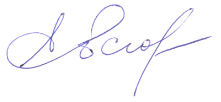 Евсюкова Н.В.занимаемая должностьинициалы, фамилияинициалы, фамилияЗаведующий кафедрой:Заведующий кафедрой:Кильдеева Н.Р.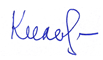 Код и наименование компетенцииКод и наименование индикаторадостижения компетенцииПланируемые результаты обучения по дисциплине УК-2Способен определять круг задач в рамках поставленной цели и выбирать оптимальные способы их решения, исходя из действующих правовых норм, имеющихся ресурсов и ограниченийИД-УК-2.1Анализ поставленной цели и определение круга задач в рамках поставленной цели, связей между ними и ожидаемых результатов их решения, анализ альтернативных вариантов для достижения намеченных результатов; использование нормативно-правовой документации в сфере профессиональной деятельности;Применяет логико-методологический инструментарий для решения поставленной цели в своей предметной области.Демонстрирует умение читать нормативную документацию и применять ее для решения профессиональных задач.Имеет навыки оформления научно-исследовательских документовпо очной форме обучения – 2з.е.72час.Структура и объем дисциплиныСтруктура и объем дисциплиныСтруктура и объем дисциплиныСтруктура и объем дисциплиныСтруктура и объем дисциплиныСтруктура и объем дисциплиныСтруктура и объем дисциплиныСтруктура и объем дисциплиныСтруктура и объем дисциплиныСтруктура и объем дисциплиныОбъем дисциплины по семестрамформа промежуточной аттестациивсего, часКонтактная аудиторная работа, часКонтактная аудиторная работа, часКонтактная аудиторная работа, часКонтактная аудиторная работа, часСамостоятельная работа обучающегося, часСамостоятельная работа обучающегося, часСамостоятельная работа обучающегося, часОбъем дисциплины по семестрамформа промежуточной аттестациивсего, часлекции, часпрактические занятия, часлабораторные занятия, часпрактическая подготовка, часкурсовая работа/курсовой проектсамостоятельная работа обучающегося, часпромежуточная аттестация, час8 семестрзачет723410-4-24-Всего:зачет723410-4-24-Планируемые (контролируемые) результаты освоения: код(ы) формируемой(ых) компетенции(й) и индикаторов достижения компетенцийНаименование разделов, тем;форма(ы) промежуточной аттестацииВиды учебной работыВиды учебной работыВиды учебной работыВиды учебной работыСамостоятельная работа, часВиды и формы контрольных мероприятий, обеспечивающие по совокупности текущий контроль успеваемости;формы промежуточного контроля успеваемостиПланируемые (контролируемые) результаты освоения: код(ы) формируемой(ых) компетенции(й) и индикаторов достижения компетенцийНаименование разделов, тем;форма(ы) промежуточной аттестацииКонтактная работаКонтактная работаКонтактная работаКонтактная работаСамостоятельная работа, часВиды и формы контрольных мероприятий, обеспечивающие по совокупности текущий контроль успеваемости;формы промежуточного контроля успеваемостиПланируемые (контролируемые) результаты освоения: код(ы) формируемой(ых) компетенции(й) и индикаторов достижения компетенцийНаименование разделов, тем;форма(ы) промежуточной аттестацииЛекции, часПрактические занятия, часЛабораторные работы/ индивидуальные занятия, часПрактическая подготовка, часСамостоятельная работа, часВиды и формы контрольных мероприятий, обеспечивающие по совокупности текущий контроль успеваемости;формы промежуточного контроля успеваемостиВосьмой семестрВосьмой семестрВосьмой семестрВосьмой семестрВосьмой семестрВосьмой семестрВосьмой семестрУК-2: ИД-УК-2.1Раздел I. Жизненный цикл технической документации62--5УК-2: ИД-УК-2.1Тема 1.1 Понятие документооборота. Документооборот: значение, объем, структура, основные этапы. Язык и стиль управленческих документов. 2---1Формы текущего контроля по разделу I: - устный опросУК-2: ИД-УК-2.1Тема 1.2 Организация документооборота. Общие требование к организации документооборота. Компьютеризация документооборота.2---1Формы текущего контроля по разделу I: - устный опросУК-2: ИД-УК-2.1Тема 1.3 Нормоконтроль, учет, хранение и обработка технической документации2---1Формы текущего контроля по разделу I: - устный опросУК-2: ИД-УК-2.1Практическое занятие № 1.1 Моделирование документооборота технической документации в пределах одного офиса.-2--2Формы текущего контроля по разделу I: - устный опросУК-2: ИД-УК-2.1Раздел II. Единые стандарты в документировании166-210Формы текущего контроля по разделу II: - собеседование,УК-2: ИД-УК-2.1Тема 2.1 Понятие ГОСТ, ОТС, ТУ. Унификация и стандартизация документов. Патентоведение.2--11Формы текущего контроля по разделу II: - собеседование,УК-2: ИД-УК-2.1Тема 2.2 Общие сведения о технической документации. Госты на техническую документацию. 8---1Формы текущего контроля по разделу II: - собеседование,УК-2: ИД-УК-2.1Тема 2.3 Стандарты в области выпуска продукции полиграфического и упаковочного производства3---1Формы текущего контроля по разделу II: - собеседование,УК-2: ИД-УК-2.1Тема 2.4 ISO как международный стандарт. Международная организация по стандартизации (International Organization for Standardization, ISO). 2---1Формы текущего контроля по разделу II: - собеседование,УК-2: ИД-УК-2.1Практическое занятие № 2.1 Стандарты и ГОСТы на упаковку и материалы для упаковки-2--2Формы текущего контроля по разделу II: - собеседование,УК-2: ИД-УК-2.1Практическое занятие № 2.2 Форматирование технического материала -2--2Формы текущего контроля по разделу II: - собеседование,УК-2: ИД-УК-2.1Практическое занятие № 2.3 Оформление технической документации (рисунки, таблицы, текст)-2-12Формы текущего контроля по разделу II: - собеседование,УК-2: ИД-УК-2.1Раздел III. Разработка технической документации124-219Формы текущего контроля по разделу III:-презентация- выполнение индивидуальных заданий с визуализациейУК-2: ИД-УК-2.1Тема 3.1 Составление документов. Понятие ТЗ, назначение, содержание, методика разработки технических заданий.4---3Формы текущего контроля по разделу III:-презентация- выполнение индивидуальных заданий с визуализациейУК-2: ИД-УК-2.1Тема 3.2 Типы документов. Обзор требований к оформлению текстов. Принципы форматирования текстов, таблиц и графического материала.4---3Формы текущего контроля по разделу III:-презентация- выполнение индивидуальных заданий с визуализациейУК-2: ИД-УК-2.1Тема 3.3Требования к составлению документов отчетности студентов в вузе. Научный стиль4---3Формы текущего контроля по разделу III:-презентация- выполнение индивидуальных заданий с визуализациейУК-2: ИД-УК-2.1Практическое занятие № 3.1 Анализ требований к оформлению научно-технической документации и ее форматирование -2-15Формы текущего контроля по разделу III:-презентация- выполнение индивидуальных заданий с визуализациейУК-2: ИД-УК-2.1Практическое занятие № 3.2 Составление технического задания для производства упаковочного решения-2-15Формы текущего контроля по разделу III:-презентация- выполнение индивидуальных заданий с визуализациейЗачет3410-424тестИТОГО 3410-424№ ппНаименование раздела и темы дисциплиныСодержание раздела (темы)Раздел I Жизненный цикл технической документацииЖизненный цикл технической документацииТема 1.1 Понятие документооборота. Документооборот: значение, объем, структура, основные этапы. Язык и стиль управленческих документов. Вводное занятие. Общие понятия и терминология. История формирования документооборота. Научный стиль документов.Тема 1.2 Организация документооборота. Общие требование к организации документооборота. Компьютеризация документооборота.Обзор документооборота на предприятиях, научно-исследовательских организаций и офисах. Бумажный и компьютерный документооборотТема 1.3 Нормоконтроль, учет, хранение и обработка технической документацииАнализ жизненного цикла документов. Сроки действия документов, хранение, утилизация. Раздел II.Единые стандарты в документированииЕдиные стандарты в документированииТема 2.1 Понятия ГОСТ, ОТС, ТУ. Унификация и стандартизация документов. Патентоведение.Анализ и сравнения понятий ГОСТ, ОТС, ТУ. Правомочность применения ГОСТ, ОТС, ТУ.Понятия патента и полезной модели. Этапы патентования.Тема 2.2 Общие сведения о технической документации. Госты на техническую документацию. Виды технической документации. Единая система конструкторской документации (ЕСКД). Единая система программной документации (ЕСПД). Комплекс стандартов на автоматизированные системы (КСАС). Тема 2.3 Стандарты в области выпуска продукции полиграфического и упаковочного производстваПоиск и анализ стандартов в области изготовления упаковочных решенийТема 2.4 ISO как международный стандарт. Международная организация по стандартизации (International Organization for Standardization, ISO). Понятие ИСО. Принципы стандартов ИСО. Этапы разработки.Раздел III.Разработка технической документацииРазработка технической документацииТема 3.1 Составление документов. Анализ документации на примере ТЗ, методика его составления.  Понятие ТЗ, назначение, содержание, методика разработки технических заданий. Понятие технического предложения. Технологический регламент.Тема 3.2 Типы документов. Обзор требований к оформлению текстов. Принципы форматирования текстов, таблиц и графического материала.Правила оформления документов. Общие требования. Формат бумаги, поля, колонтитулы, шрифты, стили, таблицы, диаграммы, графические объекты, формулы. Требование к изготовлению документов.Тема 3.3Требования к составлению документов отчетности студентов в вузе. Научный стиль. Изучение страницы библиотеки Вуза. Анализ требований к оформлению студенческих работ. Требования к оформлению ВКР. Уровни сформированности компетенции(-й)Итоговое количество балловв 100-балльной системепо результатам текущей и промежуточной аттестацииОценка в пятибалльной системепо результатам текущей и промежуточной аттестацииПоказатели уровня сформированности Показатели уровня сформированности Показатели уровня сформированности Уровни сформированности компетенции(-й)Итоговое количество балловв 100-балльной системепо результатам текущей и промежуточной аттестацииОценка в пятибалльной системепо результатам текущей и промежуточной аттестацииуниверсальной компетенцииОбщепрофессиональной компетенцийПрофессиональной компетенцииУровни сформированности компетенции(-й)Итоговое количество балловв 100-балльной системепо результатам текущей и промежуточной аттестацииОценка в пятибалльной системепо результатам текущей и промежуточной аттестацииУК-2ИД-УК-2.1высокийзачтеноОбучающийся:анализирует и систематизирует изученный материал с обоснованием актуальности его использования в своей предметной области;свободно ориентируется в нормативной документации;демонстрирует владение навыками форматирования текстов, оформления рисунков и графиков;исчерпывающе и логически стройно излагает учебный материал; дает развернутые, полные и верные ответы на вопросы, в том числе, дополнительные в области формирования документов и их жизненного опыта.повышенныйзачтеноОбучающийся:достаточно подробно, грамотно и по-существу излагает изученный материал в области использования ГОСТов для оформления технических документов;правильно применяет теоретические положения при решении практических задач профессиональной направленности разного уровня сложности, владеет необходимыми для этого навыками и приёмами работы с научно-исследовательскими материалами;демонстрирует практические навыки формирования отчетных материалов исследовательской работыответ отражает полное знание материала, с незначительными пробелами, допускает единичные негрубые ошибки.базовыйзачтеноОбучающийся:испытывает затруднения в применении теоретических положений при решении практических задач профессиональной направленности стандартного уровня сложности, не владеет необходимыми для этого навыками и приёмами;с трудом ориентируется в терминологии, путает понятия, допускает ошибки при оформлении графического материала;ответ отражает в целом сформированные, но содержащие незначительные пробелы знания, допускаются грубые ошибки.низкийне зачтеноОбучающийся:демонстрирует фрагментарные знания теоретического и практического материал, допускает грубые ошибки при его изложении на занятиях и в ходе промежуточной аттестации;испытывает серьёзные затруднения в применении теоретических положений при решении практических задач профессиональной направленности стандартного уровня сложности, не владеет необходимыми для этого навыками и приёмами;не способен проанализировать музыкальное произведение, путается в жанрово-стилевых особенностях произведения;не владеет принципами пространственно-временной организации музыкального произведения, что затрудняет определение стилей и жанров произведения;выполняет задания только по образцу и под руководством преподавателя;ответ отражает отсутствие знаний на базовом уровне теоретического и практического материала в объеме, необходимом для дальнейшей учебы.Обучающийся:демонстрирует фрагментарные знания теоретического и практического материал, допускает грубые ошибки при его изложении на занятиях и в ходе промежуточной аттестации;испытывает серьёзные затруднения в применении теоретических положений при решении практических задач профессиональной направленности стандартного уровня сложности, не владеет необходимыми для этого навыками и приёмами;не способен проанализировать музыкальное произведение, путается в жанрово-стилевых особенностях произведения;не владеет принципами пространственно-временной организации музыкального произведения, что затрудняет определение стилей и жанров произведения;выполняет задания только по образцу и под руководством преподавателя;ответ отражает отсутствие знаний на базовом уровне теоретического и практического материала в объеме, необходимом для дальнейшей учебы.Обучающийся:демонстрирует фрагментарные знания теоретического и практического материал, допускает грубые ошибки при его изложении на занятиях и в ходе промежуточной аттестации;испытывает серьёзные затруднения в применении теоретических положений при решении практических задач профессиональной направленности стандартного уровня сложности, не владеет необходимыми для этого навыками и приёмами;не способен проанализировать музыкальное произведение, путается в жанрово-стилевых особенностях произведения;не владеет принципами пространственно-временной организации музыкального произведения, что затрудняет определение стилей и жанров произведения;выполняет задания только по образцу и под руководством преподавателя;ответ отражает отсутствие знаний на базовом уровне теоретического и практического материала в объеме, необходимом для дальнейшей учебы.№ ппФормы текущего контроляПримеры типовых заданийУстный опрос по разделу 1Что такое документоведение?Перечислите основные этапы развития отечественного делопроизводстваКакие нормативно -методические документы в документообороте вы знаете?Что означает юридическая сила документа?Поясните разницу понятий подлинный документ и подлинник документа.Собеседование по разделу 2Перечислите основные группы, составляющие техническую документациюЕдиная система конструкторской документации (ЕСКД) назначение и составПеречислите основные графические конструкторские документыПриведите примеры научно -исследовательской документацииПеречислите основные требования к составу и оформлению письменных работ.Индивидуальные задания с презентацией по разделу 3Темы индивидуальных заданий:Форматирование научного -технического текста по требованиям конференцииВарианты оформления графического материала на чертежахВарианты оформления табличного материала в текстеИсправить ошибки оформления графической информации в тексте и проанализировать ихАнализ понятий ТУ и ТЗ Наименование оценочного средства (контрольно-оценочного мероприятия)Критерии оцениванияШкалы оцениванияШкалы оцениванияНаименование оценочного средства (контрольно-оценочного мероприятия)Критерии оценивания100-балльная системаПятибалльная системаУстный опросДан полный ответ на поставленный вопрос (вопросы), показана совокупность осознанных знаний об объекте, раскрыты основные положения дисциплины; ответ логичен, изложен в терминах науки. Обучающийся знает материал по заданным вопросам в должной мере, последовательно его излагает, возможны несущественные неточности в определениях.-зачтеноУстный опросДан неполный ответ, представляющий собой разрозненные знания по теме вопроса с существенными ошибками в определениях. Присутствуют фрагментарность, нелогичность изложения. Обучающийся не осознает связь данного понятия, теории, явления с другими объектами дисциплины. Отсутствуют выводы, конкретизация и доказательность изложения. Речь неграмотная. Дополнительные и уточняющие вопросы преподавателя не приводят к коррекции ответа обучающегося не только на поставленный вопрос, но и на другие вопросы темы.-не зачтеноСобеседованиеДан полный, развернутый ответ на поставленный вопрос (вопросы). Обучающийся твердо знает материал по заданным вопросам, грамотно и последовательно его излагает, возможны несущественные неточности в определениях.-зачтеноСобеседованиеДан неполный ответ, представляющий собой разрозненные знания по теме вопроса с существенными ошибками в определениях. Присутствуют фрагментарность, нелогичность изложения. Речь неграмотная. Дополнительные и уточняющие вопросы преподавателя не приводят к коррекции ответа обучающегося не только на поставленный вопрос, но и на другие вопросы темы.-не зачтеноВыполнение домашних заданий с визуализзациейРабота выполнена полностью в срок, возможны несущественные неточности и корректировки. Обучающийся продемонстрировал полный объем знаний, умений в освоении пройденных тем и применение их на практике.-зачтеноВыполнение домашних заданий с визуализзациейРабота не выполнена / выполнена с грубыми существенными ошибками -не зачтеноФорма промежуточной аттестацииТиповые контрольные задания и иные материалыдля проведения промежуточной аттестации:Зачет:тест1. Что такое делопроизводство- а) сфера деятельности по обеспечению организации офисными документам;б) отрасль деятельности, которая обеспечивает документирование и организацию работы с офисными документами; в) отрасль деятельности, которая не обеспечивает документирование и организацию работы с офисными документами.2. Что такое юридическая сила:а) документ, не требующий процедуры заверения нотариусом;б) свойство документа, предоставленное ему действующим законодательством, компетенцией издавшего органа, установленным порядком оформления; в) свойство документа, не оформленного в особом порядке.3. Разработку конструкторской документации осуществляют на основе комплекса стандартов:а) ЕСТД;б) ЕСКД;в) КСКД.4. Отношение линейных размеров изображения к действительным размерам предмета называется:а) соотношение;б) масштаб;в) взаимосвязь.5. Какой из масштабов является увеличивающим?а) М 1:1;б) М 1:2;в) М 5:1.Форма промежуточной аттестацииКритерии оцениванияШкалы оцениванияШкалы оцениванияШкалы оцениванияНаименование оценочного средстваКритерии оценивания100-балльная системаПятибалльная системаПятибалльная системаЗачет:тестОценивание проводится по 5-ти бальной системе. За выполнение каждого тестового задания испытуемый может получить 1 балл, за правильный ответ к каждому заданию выставляется один балл, за не правильный — ноль. зачтено61% - 100%Зачет:тестОценивание проводится по 5-ти бальной системе. За выполнение каждого тестового задания испытуемый может получить 1 балл, за правильный ответ к каждому заданию выставляется один балл, за не правильный — ноль. не зачтено60% и менее 60%Форма контроля100-балльная система Пятибалльная системаТекущий контроль: зачтено/не зачтено - устный опросзачтено/не зачтено - собеседованиезачтено/не зачтено - выполнение индивидуальных домашних заданий с презентациейзачтено/не зачтеноПромежуточная аттестация (тест)зачтеноне зачтеноИтого Зачётзачтеноне зачтеноНаименование учебных аудиторий, лабораторий, мастерских, библиотек, спортзалов, помещений для хранения и профилактического обслуживания учебного оборудования и т.п.Оснащенность учебных аудиторий, лабораторий, мастерских, библиотек, спортивных залов, помещений для хранения и профилактического обслуживания учебного оборудования и т.п.119071, г. Москва, ул. Малая Калужская, дом 1, ауд. 1453119071, г. Москва, ул. Малая Калужская, дом 1, ауд. 1453учебные аудитории для проведения занятий лекционного и семинарского типа, групповых и индивидуальных консультаций, текущего контроля и промежуточной аттестации типа комплект учебной мебели, технические средства обучения, служащие для представления учебной информации большой аудитории: ноутбук;проекторэкранаудитории для проведения занятий по практической подготовке, групповых и индивидуальных консультацийкомплект учебной мебели, технические средства обучения, служащие для представления учебной информации большой аудитории: ноутбук;проекторэкранПомещения для самостоятельной работы обучающихсяОснащенность помещений для самостоятельной работы обучающихсячитальный зал библиотеки:компьютерная техника; подключение к сети «Интернет»Необходимое оборудованиеПараметрыТехнические требованияПерсональный компьютер/ ноутбук/планшет,камера,микрофон, динамики, доступ в сеть ИнтернетВеб-браузерВерсия программного обеспечения не ниже: Chrome 72, Opera 59, Firefox 66, Edge 79, Яндекс. Браузер 19.3Персональный компьютер/ ноутбук/планшет,камера,микрофон, динамики, доступ в сеть ИнтернетОперационная системаВерсия программного обеспечения не ниже: Windows 7, macOS 10.12 «Sierra», LinuxПерсональный компьютер/ ноутбук/планшет,камера,микрофон, динамики, доступ в сеть ИнтернетВеб-камера640х480, 15 кадров/сПерсональный компьютер/ ноутбук/планшет,камера,микрофон, динамики, доступ в сеть ИнтернетМикрофонлюбойПерсональный компьютер/ ноутбук/планшет,камера,микрофон, динамики, доступ в сеть ИнтернетДинамики (колонки или наушники)любыеПерсональный компьютер/ ноутбук/планшет,камера,микрофон, динамики, доступ в сеть ИнтернетСеть (интернет)Постоянная скорость не менее 192 кБит/с№ п/пАвтор(ы)Наименование изданияВид издания (учебник, УП, МП и др.)ИздательствоГодизданияАдрес сайта ЭБСили электронного ресурса (заполняется для изданий в электронном виде)Количество экземпляров в библиотеке Университета10.1 Основная литература, в том числе электронные издания10.1 Основная литература, в том числе электронные издания10.1 Основная литература, в том числе электронные издания10.1 Основная литература, в том числе электронные издания10.1 Основная литература, в том числе электронные издания10.1 Основная литература, в том числе электронные издания10.1 Основная литература, в том числе электронные издания10.1 Основная литература, в том числе электронные издания10.1 Основная литература, в том числе электронные изданияДоронина Л.А. Иванова Л.А.Документоведение Учебник и практикум для вузовМ. : Издательство Юрайт 2021https://urait.ru/bcode/468838Грозова О.С.ДелопроизводствоУП для вузовМ. : Издательство Юрайт 2021https://urait.ru/bcode/472841Шувалова, Н.Н.Основы делопроизводства. Язык служебного документа учебник и практикум для вузовМ. : Издательство Юрайт 2021https://urait.ru/bcode/487706 3Грозова О. С. Делопроизводство Учебное пособие для академического бакалавриата М. : Издательство Юрайт 2018https://biblio-online.ru/viewer/deloproizvodstvo-416948#page/1Егорова Л.Б.Документационное обеспечение управления (Документоведение. Основы делопроизводства) Учебное пособиеСанкт-Петербург : ИЭО СПбУТУиЭ2008Режим доступа: https://e.lanbook.com/book/63757.Попов С.Л.Делопроизводство и секретарская работа на персональном компьютере Учебное пособиеМосква : СОЛОН-Пресс, .2013Режим доступа: https://e.lanbook.com/book/64939.10.2 Дополнительная литература, в том числе электронные издания 10.2 Дополнительная литература, в том числе электронные издания 10.2 Дополнительная литература, в том числе электронные издания 10.2 Дополнительная литература, в том числе электронные издания 10.2 Дополнительная литература, в том числе электронные издания 10.2 Дополнительная литература, в том числе электронные издания 10.2 Дополнительная литература, в том числе электронные издания 10.2 Дополнительная литература, в том числе электронные издания 10.2 Дополнительная литература, в том числе электронные издания Делопроизводство и архивное дело. Термины и определения. ГОСТ Р 51141-98 М.: Госстандарт России 19981998[Электронный ресурс] // Консультант Плюс: отрав.-правовая систе-ма. http://www.consultant.ru/popular/consumerism/5Унифицированные системы документации. Унифицированная система организационно-распорядительной документации. Требования к оформлению документов. ГОСТ Р 6.30-2003– М.: Издательство стандартов2003[Электронный ресурс] // Консультант Плюс: отрав.-правовая систе-ма. http://www.consultant.ru/popular/consumerism/-Единая система конструкторской документации. Виды и комплектность конструкторских документовГОСТ 2.102-68М.: Стандартинформ1971[Электронный ресурс] // Консультант Плюс: отрав.-правовая систе-ма.  http://www.consultant.ru/law/podborki/.Единая система конструкторской документации. Общие требования к текстовым документамГОСТ Р 2.105-2019М.: Стандартинформ2019[Электронный ресурс] // Консультант Плюс: отрав.-правовая систе-ма.  http://www.consultant.ru/law/podborki/ -10.3 Методические материалы (указания, рекомендации по освоению дисциплины авторов РГУ им. А. Н. Косыгина)10.3 Методические материалы (указания, рекомендации по освоению дисциплины авторов РГУ им. А. Н. Косыгина)10.3 Методические материалы (указания, рекомендации по освоению дисциплины авторов РГУ им. А. Н. Косыгина)10.3 Методические материалы (указания, рекомендации по освоению дисциплины авторов РГУ им. А. Н. Косыгина)10.3 Методические материалы (указания, рекомендации по освоению дисциплины авторов РГУ им. А. Н. Косыгина)10.3 Методические материалы (указания, рекомендации по освоению дисциплины авторов РГУ им. А. Н. Косыгина)10.3 Методические материалы (указания, рекомендации по освоению дисциплины авторов РГУ им. А. Н. Косыгина)10.3 Методические материалы (указания, рекомендации по освоению дисциплины авторов РГУ им. А. Н. Косыгина)10.3 Методические материалы (указания, рекомендации по освоению дисциплины авторов РГУ им. А. Н. Косыгина)№ ппЭлектронные учебные издания, электронные образовательные ресурсыЭБС «Лань» http://www.e.lanbook.com/«Znanium.com» научно-издательского центра «Инфра-М»http://znanium.com/ Электронные издания «РГУ им. А.Н. Косыгина» на платформе ЭБС «Znanium.com» http://znanium.com/ЭБС «ИВИС» http://dlib.eastview.com/Профессиональные базы данных, информационные справочные системыScopus https://www.scopus.com (международная универсальная реферативная база данных, индексирующая более 21 тыс. наименований научно-технических, гуманитарных и медицинских журналов, материалов конференций примерно 5000 международных издательств);Scopus http://www. Scopus.com/Научная электронная библиотека еLIBRARY.RU https://elibrary.ru (крупнейший российский информационный портал в области науки, технологии, медицины и образования);Отраслевой портал по упаковке, оборудованию и материалам: http://www.unipack.ru…Журнал «Пластикс»  http://www.plastics.ruЖурнал «Международные новости мира пластмасс» http://www.plasticnews.ruБаза данных в мире Academic Search Complete - обширная полнотекстовая научно-исследовательская. Содержит полные тексты тысяч рецензируемых научных журналов по химии, машиностроению, физике, биологии.   http://search.ebscohost.comЖурнал «Тара и упаковка»: http://www.magpack.ru№п/пПрограммное обеспечениеРеквизиты подтверждающего документа/ Свободно распространяемоеWindows 10 Pro, MS Office 2019 контракт № 18-ЭА-44-19 от 20.05.2019PrototypingSketchUp: 3D modeling for everyoneконтракт № 18-ЭА-44-19 от 20.05.2019V-Ray для 3Ds Max контракт № 18-ЭА-44-19 от 20.05.2019………№ ппгод обновления РПДхарактер изменений/обновлений с указанием разделаномер протокола и дата заседания кафедры